Усадьба-фэнтэзи Литовка - Любчанский замок - Сплав-прогулка на лодках с электромоторами по реке Щара с экскурсией, дегустацией и ужином на берегу – Слоним – Волковыск – Красносельские карьеры – Парк-усадьба Белавичи - Мосты2 дняПрограмма тура 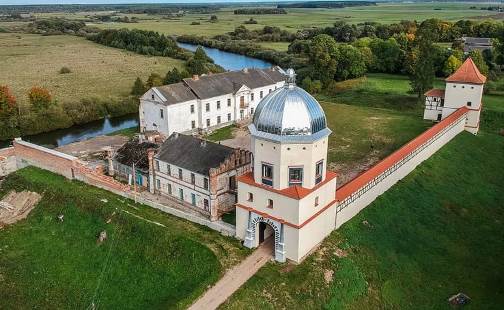 В стоимость включено: Дополнительно оплачивается: Стоимость:Трансфер из Минска оплачивается дополнительно: 1400 BYN автобус  1 день≈8:00 Выезд из Минска. Отправление в Липичанскую пущу.По дороге экскурсионная программа «Любчанский замок – усадьба –фэнтэзи Литовка (ВКЛЮЧЕНО).Внешний осмотр Любчанского замка: 400-летний Любчанский замок Радзивиллов – Кишек находится в живописном месте – на высоком берегу Немана.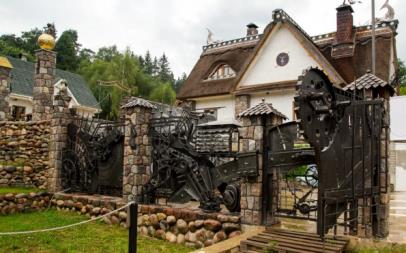 Литовка – усадьба-фэнтэзи. В настоящий момент самая узнаваемая усадьба в стране, странная и входящая в топ самых популярных снимков, посвященных отдыху в Западной Беларуси. ≈13:30 – Прибытие к месту начала сплава. Технический инструктаж. «Чайный столик» для участников сплава (кофе/ чай, без ограничений, бутерброды).Сплав начинается на одной из красивейших стоянок на берегах р.Щара, где большой песчаный спуск напоминает морское побережье. Здесь Вы сделаете одни из лучших фото. 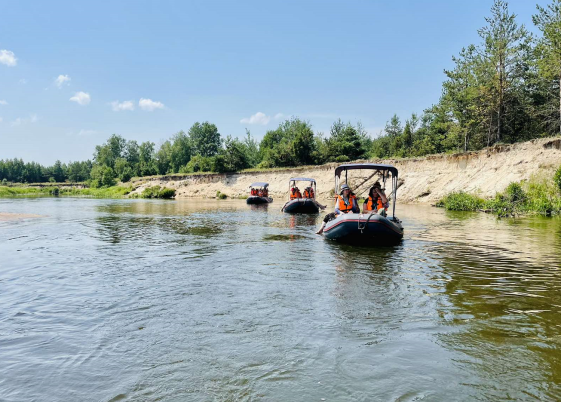 ≈14:00-16:00 – Сплав по реке с инструктором. Экскурсия по реке Щара (ВКЛЮЧЕНО). Река Щара - простая в техническом исполнении и одна из наиболее безопасных рек в Беларуси для организации сплавов с детьми и для неумеющих плавать: средняя глубина 50 см, ширина – 60 метров, течение спокойное, большое число мелей и островов. Средняя скорость течения реки - 3,6 км, на электромоторе движемся со средней скростью 4-5 км/час. По ходу движения многочисленные отмели позволят неоднократно остановится и выйти в воду для фото, купания (в случае подходящей погоды) либо наблюдения за местными жителями. Встретить лося, переходящего через Щару – обычное дело для этих мест.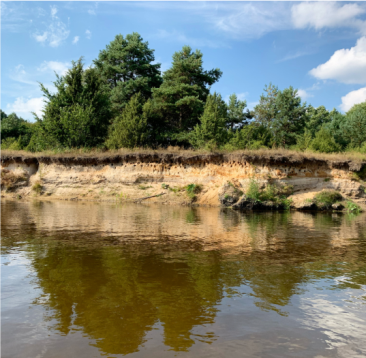 На данном участке Вам встретятся уникальные пейзажи: «ведьмина заводь», «русалкины скамейки», скопления уникальных деревьев, которые Ваше воображение примет за «лохнесское чудовище» либо героев мифов Беларуси: водяника, лесовика, леших.  Многочисленные затоки, рукава и старицы Щары позволят увидеть среду обитания бобров, оленей, лосей, белой цапли,  журавлей, лебедей, черного аиста и других «краснокнижников» Беларуси. Вас удивят высокие заросли камышей, «царские кудри» кудреватой лилии, яркие краски шпажника и живучки.≈15:00 – Промежуточная остановка у 300-летнего дуба (по возможности в соответсвие с погодными условиями)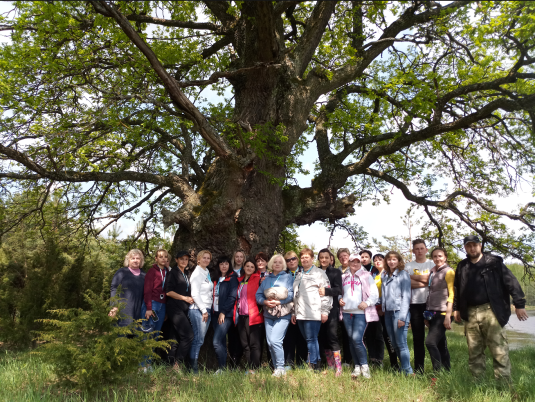 ≈16:00 – Окончание сплава в точке прибытия-д.Лупачи. Анимация: встреча с медведем и Липичанское угощение (“лунный свет” и липичанские белые грибы). Дегустация настоящей Липичанской ухи из щарской рыбы. (ВКЛЮЧЕНО).≈16:00-16:30 Обед по прибытию (ВКЛЮЧЕНО)≈16:30 –21:00  Свободное время на берегу. Отдых в шатрах. Ужин-гриль (шашлык, картофель, овощи, сулугуни)  (ВКЛЮЧЕНО): 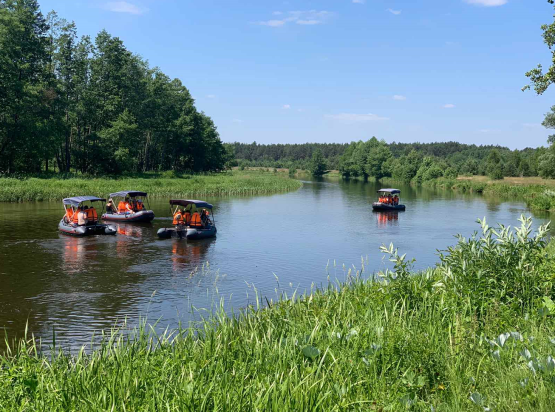 На стоянке  «Лупачи»Вас ждет все для комфортного отдыха: шатры с москитными сетками, деревянная мебель, предоставляются питьевая вода, «чайный столик» (термопот, чай/кофе без ограничений), санитарная зона: туалет, умывальник с водой и санитайзером,  музыкальная колонка для отдыха на природе, пирс для комфортного входа в реку.  В теплое время года Вы можете поплавать в Щаре, этот участок реки наиболее удобен для купания детей и взрослых. 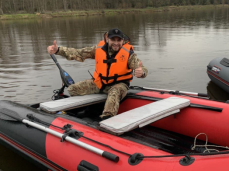 21:00 -21:30 Отправление на ночлег в г-цу “Слоним” 3*. Вас ждет возможность душа, полноценного отдыха.2 день≈9:30-10:00 – Завтрак (ВКЛЮЧЕНО). Выселение из гостиницы. ~10.30-11:30 –Обзорная экскурсия в г.Слониме (ВКЛЮЧЕНО).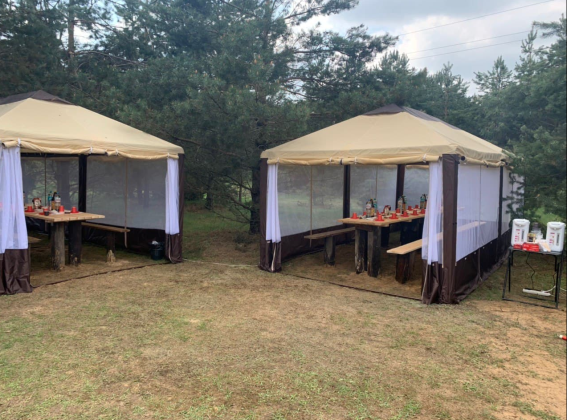 Город Слоним за свои 750 лет он многое повидал и об ушедших столетиях. Город сохранил древнюю планировку и многочисленные памятники архитектуры. При обзорной экскурсии по городу Вы посетите Свято-Троицкую церковь, увидите Костел Девы Марии, костел Святого Андрея, синагогу и Древнее Городище.~12:30 – 14:30 – Обзорная экскурсия в г.Волковыск с посещением Красносельских меловых карьеровВы узнаете прошлое Волковыска, его современную застройку, увидите Шведскую гору, а также услышите легенды об оборотнях и увидите удивительные деревья, растущие корнями вверх. 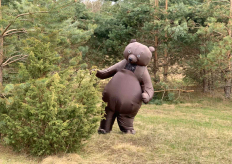  «Белорусские Мальдивы» — таким лестным громким прозвищем названы затопленные красносельские  меловые карьеры в Беларуси. Они стали брендом и притягивают внимание туристов из нашей страны и из-за рубежа.15:00 – 16:00 -  Посещение усадьбы Белавичи. Обед (ВКЛЮЧЕН).История этого живописного местечка идет с 16 в. Самые известные хозяева усадьбы —Лев Сапега, воевода виленский Ян Казимир, референдарий великий литовский Гервазий Людвиг Оскерко. В настоящий момент территория позволяет прогулятся по территории парка, остановится у старой арки, оновленных домов и хозпостроек. Красивые фото вы сделаете у озер и в кованых беседках усадьбы. 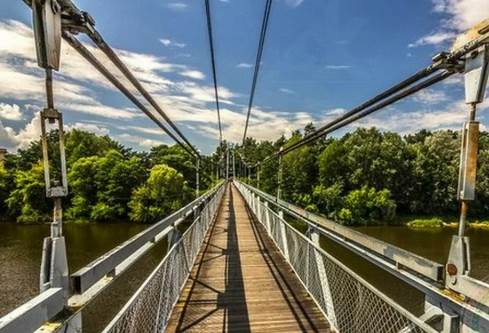 16:30-18:00  Обзорная экскурсия по г. Мосты с посещением Подвесного моста  (ВКЛЮЧЕНО).В 2016 году Мосты отметили свое 530-летие. Уже с 15 века Мосты являлись довольно большим торговым поселением, которое располагалось на перекрестке торговых путей: водного – Немана и сухопутного – из Вильно в Краков. Это обусловило историю города, его трагические страницы и период величия. Вы увидите все мосты Мостов, место Мостовской пароходной пристани, где грузились многие суда и собирались плоты, православную церковь и костел Божьей матери,  фанерную фарику братьев Конопацких 1927 г, и самый большой в Беларуси подвесной мост (193 м). 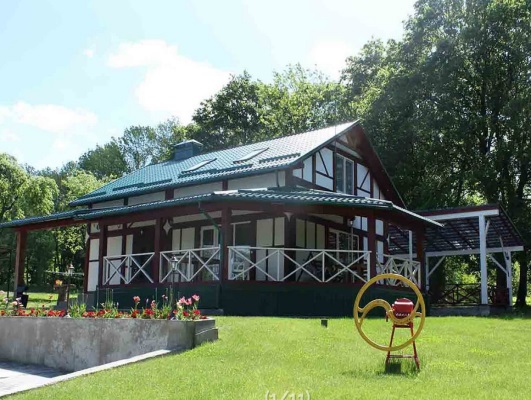 ≈18:00 – Выезд в Минск. ≈21:00 Прибытие домой  в хорошем настроении  и с позитивными эмоциями.Осмотр Замкового комплекса в ЛюбчеЗаезд на усадьбу ЛитовкаОбзорная экскурсия по СлонимуОбзорная экскурсия по ВолковыскуПосещение Красносельских меловых карьеров Обзорная экскурсия по г.МостыПосещение усадьбы БелавичиВодная прогулка по реке Щара на лодках с электромоторами 2-2,5 часа.Экскурсия по реке Щара (водная)Питание: завтрак, 2 обеда, ужин-гриль (шашлык, картофель, овощи, сулугуни) на берегу, «чайный столик» (чай/кофе без ограничений), Дегустация Липичанской ухи из щарской рыбы1 ночлег в гостинице г.Слоним “Щара” с завтракоминструкторы на группуснаряжение для сплава: современные лодки 2020-2021 г.в.: Хантер 365 (2-4-х местн.), 390А (4-6-ти местная), спас.жилет, электромотор на лодку, мягкие накладки на сидения для комфортной прогулки, тент от дождя/солнца при необх.погодных условиях, экскурсионная аудиосистемастоянка на берегу р.Щара: место питания/отдыха (туалет, столы, скамейки); оборудованное место для костра + дрова, питьевая вода,  мангал, умывальник с мылом, санитайзером,  шатры с москитными сеткамитехнический персонал: подготовка лодок, обеспечение дровами,  уборка стоянок, вывоз мусора и др.место для купания для детей и взрослыхмузыкальная колонка Осмотр Замкового комплекса в ЛюбчеЗаезд на усадьбу ЛитовкаОбзорная экскурсия по СлонимуОбзорная экскурсия по ВолковыскуПосещение Красносельских меловых карьеров Обзорная экскурсия по г.МостыПосещение усадьбы БелавичиВодная прогулка по реке Щара на лодках с электромоторами 2-2,5 часа.Экскурсия по реке Щара (водная)Питание: завтрак, 2 обеда, ужин-гриль (шашлык, картофель, овощи, сулугуни) на берегу, «чайный столик» (чай/кофе без ограничений), Дегустация Липичанской ухи из щарской рыбы1 ночлег в гостинице г.Слоним “Щара” с завтракоминструкторы на группуснаряжение для сплава: современные лодки 2020-2021 г.в.: Хантер 365 (2-4-х местн.), 390А (4-6-ти местная), спас.жилет, электромотор на лодку, мягкие накладки на сидения для комфортной прогулки, тент от дождя/солнца при необх.погодных условиях, экскурсионная аудиосистемастоянка на берегу р.Щара: место питания/отдыха (туалет, столы, скамейки); оборудованное место для костра + дрова, питьевая вода,  мангал, умывальник с мылом, санитайзером,  шатры с москитными сеткамитехнический персонал: подготовка лодок, обеспечение дровами,  уборка стоянок, вывоз мусора и др.место для купания для детей и взрослыхмузыкальная колонка Осмотр Замкового комплекса в ЛюбчеЗаезд на усадьбу ЛитовкаОбзорная экскурсия по СлонимуОбзорная экскурсия по ВолковыскуПосещение Красносельских меловых карьеров Обзорная экскурсия по г.МостыПосещение усадьбы БелавичиВодная прогулка по реке Щара на лодках с электромоторами 2-2,5 часа.Экскурсия по реке Щара (водная)Питание: завтрак, 2 обеда, ужин-гриль (шашлык, картофель, овощи, сулугуни) на берегу, «чайный столик» (чай/кофе без ограничений), Дегустация Липичанской ухи из щарской рыбы1 ночлег в гостинице г.Слоним “Щара” с завтракоминструкторы на группуснаряжение для сплава: современные лодки 2020-2021 г.в.: Хантер 365 (2-4-х местн.), 390А (4-6-ти местная), спас.жилет, электромотор на лодку, мягкие накладки на сидения для комфортной прогулки, тент от дождя/солнца при необх.погодных условиях, экскурсионная аудиосистемастоянка на берегу р.Щара: место питания/отдыха (туалет, столы, скамейки); оборудованное место для костра + дрова, питьевая вода,  мангал, умывальник с мылом, санитайзером,  шатры с москитными сеткамитехнический персонал: подготовка лодок, обеспечение дровами,  уборка стоянок, вывоз мусора и др.место для купания для детей и взрослыхмузыкальная колонка Осмотр Замкового комплекса в ЛюбчеЗаезд на усадьбу ЛитовкаОбзорная экскурсия по СлонимуОбзорная экскурсия по ВолковыскуПосещение Красносельских меловых карьеров Обзорная экскурсия по г.МостыПосещение усадьбы БелавичиВодная прогулка по реке Щара на лодках с электромоторами 2-2,5 часа.Экскурсия по реке Щара (водная)Питание: завтрак, 2 обеда, ужин-гриль (шашлык, картофель, овощи, сулугуни) на берегу, «чайный столик» (чай/кофе без ограничений), Дегустация Липичанской ухи из щарской рыбы1 ночлег в гостинице г.Слоним “Щара” с завтракоминструкторы на группуснаряжение для сплава: современные лодки 2020-2021 г.в.: Хантер 365 (2-4-х местн.), 390А (4-6-ти местная), спас.жилет, электромотор на лодку, мягкие накладки на сидения для комфортной прогулки, тент от дождя/солнца при необх.погодных условиях, экскурсионная аудиосистемастоянка на берегу р.Щара: место питания/отдыха (туалет, столы, скамейки); оборудованное место для костра + дрова, питьевая вода,  мангал, умывальник с мылом, санитайзером,  шатры с москитными сеткамитехнический персонал: подготовка лодок, обеспечение дровами,  уборка стоянок, вывоз мусора и др.место для купания для детей и взрослыхмузыкальная колонка Осмотр Замкового комплекса в ЛюбчеЗаезд на усадьбу ЛитовкаОбзорная экскурсия по СлонимуОбзорная экскурсия по ВолковыскуПосещение Красносельских меловых карьеров Обзорная экскурсия по г.МостыПосещение усадьбы БелавичиВодная прогулка по реке Щара на лодках с электромоторами 2-2,5 часа.Экскурсия по реке Щара (водная)Питание: завтрак, 2 обеда, ужин-гриль (шашлык, картофель, овощи, сулугуни) на берегу, «чайный столик» (чай/кофе без ограничений), Дегустация Липичанской ухи из щарской рыбы1 ночлег в гостинице г.Слоним “Щара” с завтракоминструкторы на группуснаряжение для сплава: современные лодки 2020-2021 г.в.: Хантер 365 (2-4-х местн.), 390А (4-6-ти местная), спас.жилет, электромотор на лодку, мягкие накладки на сидения для комфортной прогулки, тент от дождя/солнца при необх.погодных условиях, экскурсионная аудиосистемастоянка на берегу р.Щара: место питания/отдыха (туалет, столы, скамейки); оборудованное место для костра + дрова, питьевая вода,  мангал, умывальник с мылом, санитайзером,  шатры с москитными сеткамитехнический персонал: подготовка лодок, обеспечение дровами,  уборка стоянок, вывоз мусора и др.место для купания для детей и взрослыхмузыкальная колонка Осмотр Замкового комплекса в ЛюбчеЗаезд на усадьбу ЛитовкаОбзорная экскурсия по СлонимуОбзорная экскурсия по ВолковыскуПосещение Красносельских меловых карьеров Обзорная экскурсия по г.МостыПосещение усадьбы БелавичиВодная прогулка по реке Щара на лодках с электромоторами 2-2,5 часа.Экскурсия по реке Щара (водная)Питание: завтрак, 2 обеда, ужин-гриль (шашлык, картофель, овощи, сулугуни) на берегу, «чайный столик» (чай/кофе без ограничений), Дегустация Липичанской ухи из щарской рыбы1 ночлег в гостинице г.Слоним “Щара” с завтракоминструкторы на группуснаряжение для сплава: современные лодки 2020-2021 г.в.: Хантер 365 (2-4-х местн.), 390А (4-6-ти местная), спас.жилет, электромотор на лодку, мягкие накладки на сидения для комфортной прогулки, тент от дождя/солнца при необх.погодных условиях, экскурсионная аудиосистемастоянка на берегу р.Щара: место питания/отдыха (туалет, столы, скамейки); оборудованное место для костра + дрова, питьевая вода,  мангал, умывальник с мылом, санитайзером,  шатры с москитными сеткамитехнический персонал: подготовка лодок, обеспечение дровами,  уборка стоянок, вывоз мусора и др.место для купания для детей и взрослыхмузыкальная колонка трансфер ведущий с программой – 400 BYN на группувходные билеты в усадьбу Литовка (5 руб. с 1 чел)дополнительные услуги (по желанию за доплату): мобильная баня-тент, с одновременным входом 6-8 чел, с протопкой, веники- 100 BYN; УАЗ 5131-сафари, передвижение по пересеченной местности – 50 BYN| 30-40 мин (вместимость до 6 чел).трансфер ведущий с программой – 400 BYN на группувходные билеты в усадьбу Литовка (5 руб. с 1 чел)дополнительные услуги (по желанию за доплату): мобильная баня-тент, с одновременным входом 6-8 чел, с протопкой, веники- 100 BYN; УАЗ 5131-сафари, передвижение по пересеченной местности – 50 BYN| 30-40 мин (вместимость до 6 чел).трансфер ведущий с программой – 400 BYN на группувходные билеты в усадьбу Литовка (5 руб. с 1 чел)дополнительные услуги (по желанию за доплату): мобильная баня-тент, с одновременным входом 6-8 чел, с протопкой, веники- 100 BYN; УАЗ 5131-сафари, передвижение по пересеченной местности – 50 BYN| 30-40 мин (вместимость до 6 чел).трансфер ведущий с программой – 400 BYN на группувходные билеты в усадьбу Литовка (5 руб. с 1 чел)дополнительные услуги (по желанию за доплату): мобильная баня-тент, с одновременным входом 6-8 чел, с протопкой, веники- 100 BYN; УАЗ 5131-сафари, передвижение по пересеченной местности – 50 BYN| 30-40 мин (вместимость до 6 чел).Группа 25-30 чел190 BYN за 1 челГруппа 30- 35 чел180 BYN за 1 челГруппа 35-40 чел170 BYN за 1 челБонусы+ Бутылка воды каждому туристу в лодку в подарок!+ Каждому подарок из– Липичанские сладости